遠州チャイルドにご参加の選手及びご家族への健康情報管理システム導入について日本テニス協会より開発された健康情報管理システムHeaLoが今後ジュニアの大会では導入することが決定しました。特にJTAジュニアランキング対象大会につきましては、9月以降に行われる地域予選以上の大会では本システムのご利用が必須となります。そこで本大会より試験的にも導入することとなりました。詳しいログイン方法等は添付資料か浜松市テニス協会のホームページを御覧ください■日々の健康情報入力方法について本大会に出場する選手（やその帯同者等）は、大会14日前から大会終了後14日後まで毎日欠かさず健康情報の記録をお願い致します。以下の URL または QR コードより利用者登録をサイト上で行ってください。大会期間中は遅くとも会場到着の1時間前までに大会前14日分の登録を完了しておいてください。なお、未入力が続いた場合や所定の症状が認められた場合、虚偽の報告と認められた場合は大会主催者の判断により出場が認められない可能性がありますのでご注意ください。詳細は別紙をご確認ください。【HeaLo 利用者登録フォーム】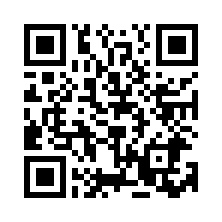 https://user-healo.jta-tennis.or.jp/register/yn5ato5g※登録が完了後、入力いただいたメールアドレスにURLや初回パスワード（初回利用時）が届きます。※利用者マニュアルはこちらからご理解とご協力をよろしくお願いいたします。